Name:Date: Period: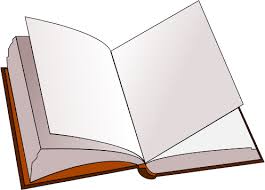 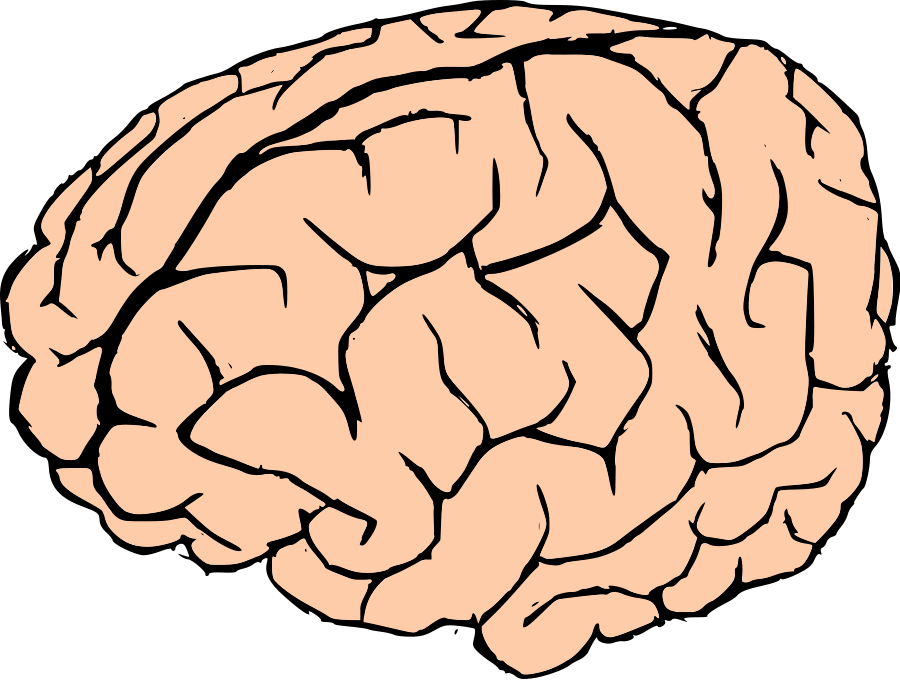 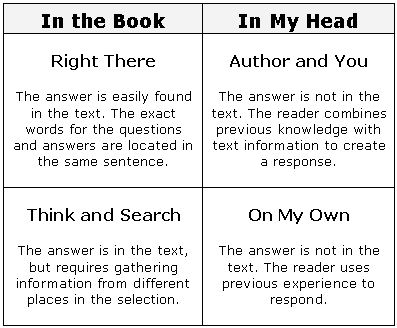 